.Intro: Start 32 counts from when she starts singingWalk Forward (R, L), V Step, 1/4 Turn R, TapFull Rolling Grapevine L, 1 1/4 Rolling Grapevine R (alternative: Normal Grapevines)**Restart Here on wall 9Step, Tap with Hip, Step, Tap with Hip, Jazz BoxStep Tap R, Step Tap L, Walk Back (R, L, R), Step TogetherContact: taren.gaia@gmail.comPlease do not alter the steps without the choreographer’s permission. Alternative music can be used if desiredRain On Me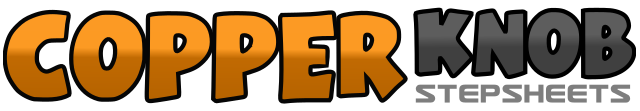 .......Count:32Wall:2Level:Beginner.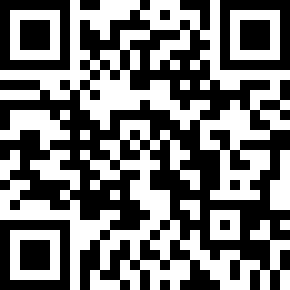 Choreographer:Taren Gaia (SA) - June 2020Taren Gaia (SA) - June 2020Taren Gaia (SA) - June 2020Taren Gaia (SA) - June 2020Taren Gaia (SA) - June 2020.Music:Rain On Me - Lady Gaga & Ariana Grande : (Album: Chromatica)Rain On Me - Lady Gaga & Ariana Grande : (Album: Chromatica)Rain On Me - Lady Gaga & Ariana Grande : (Album: Chromatica)Rain On Me - Lady Gaga & Ariana Grande : (Album: Chromatica)Rain On Me - Lady Gaga & Ariana Grande : (Album: Chromatica)........1-2Step RF Forward, Step LF Forward3-4Step RF Forward on R Diagonal, Step LF Forward on L Diagonal5-6Step RF Back to Centre, Step LF Back7-8Making a 1/4 turn R Step RF to R Side, Tap L out to L side1-2Making a 1/4 turn L Step LF Forward, Making a 1/2 turn L Step RF Back3-4Making a 1/4 turn L Step LF to L Side, Tap RF out to R Side5-6Making a 1/4 turn R Step RF Forward, Making a 1/2 turn R Step LF Back7-8Making a 1/2 turn R Step RF Forward, Step LF Forward **1-2Step RF Forward, Tap LF Forward with Hip Bump3-4Step LF Forward, Tap RF Forward with Hip Bump5-6Step RF over LF, Step LF Back,7-8Step RF to R Side, Step LF over RF1-2Step RF Forward on R Diagonal, Tap LF to RF3-4Step LF Forward on L Diagonal, Tap RF to LF5-6Step RF Back, Step LF Back7-8Step RF Back, Step LF to RF